全国紫明クラブ平成28年度総会及び講演会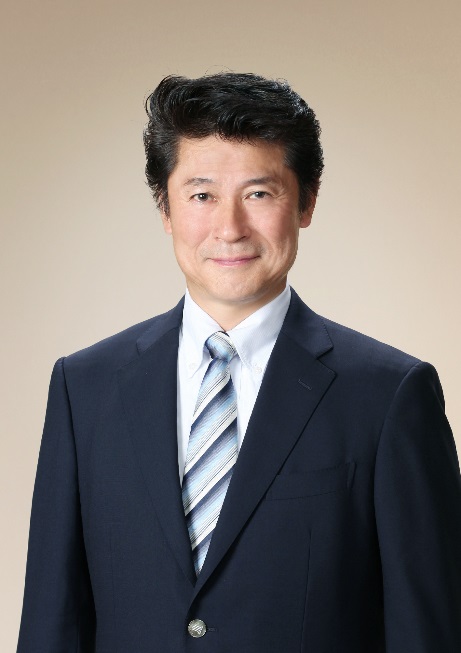 講演者　木下サーカス株式会社　代表取締役社長　木下唯志氏（昭和49年3月明治大学　経営学部卒）[世界一の魂の集団を目指して～100年続く企業経営]１ 日時　平成28年５月24日(火)　１７：３０受け付け開始２ 会場　明治大学校友会館 [紫紺館４階]  千代田区神田小川町３－２２ ３ 内容　(1) 総会　　１8：00～１８：30　 紫紺館４階　(2) 講演会　18：30～19：30　 紫紺館４階　　　　　　　　  (3) 懇親会　19：30～21：00　 紫紺館４階４ 会費　男性　8,000円 (2007年３月以降卒業の方は5,000円)　、女性　5,000円出欠のご返事は、メールかFAXで5月18日（水）までにお願いします。メールは、jimukyoku .meiji.shimei@gmail.comへ、ＦＡＸは03―3466－5083 へこのサイズのまま送信下さい。5月24日（火）総会例会に　　　出席　　　・　　欠席　　会員名　　　　　　　　　　　　　　　〈　　　年　　　学部卒〉同伴者（会社名、学部・卒業年）　　　　　　　　　　　　　　　　　